МУ  «УПРАВЛЕНИЕ ОБРАЗОВАНИЯАДМИНИСТРАЦИИ КРАСНОЯРУЖСКОГО РАЙОНАБЕЛГОРОДСКОЙ ОБЛАСТИ»ПРИКАЗот   «  27   »    марта    2020  года                                                   № 208 О мерах по реализации Указа Президента Российской Федерации от 25 марта 2020 года №206	Во исполнение распоряжения Губернатора Белгородской области №153-р  от 27 марта 2020 года «О мерах по реализации Указа Президента Российской Федерации от 25 марта 2020 года №206» и с целью обеспечения санитарно –эпидемиологического благополучия на территории Краснояружского района приказываю:Руководителям образовательных учреждений на период с 30 марта по 3 апреля 2020 года:-обеспечить преимущественно дистанционный формат осуществления профессиональной служебной деятельности всем работникам за исключением сторожей и администраторов;- обеспечить исключительно дистанционный формат осуществления профессиональной служебной деятельности беременным и многодетным женщинам, женщинам, имеющим малолетних детей в возрасте до 7 лет, инвалидам, лицам в возрасте от 65 лет и старше;      -предоставить работникам, которые не могут осуществлять профессиональную служебную деятельность дистанционно, по их желанию, ежегодный оплачиваемый отпуск без соблюдения очередности, установленной графиком отпусков;        -определить график дежурства администрации образовательного учреждения;-исключить личные контакты работников;                  -при  нахождении в местах массового пребывания людей  (в случае крайней необходимости) находиться в масках;         -обеспечить выдачу сухих пайков детям из многодетных семей, детям—инвалидам, детям с ограниченными возможностями здоровья в период дистанционного обучения;       -немедленно сообщить о прибывших из-за границы, города Москва и Московской области родственниках, знакомых сотрудников образовательного учреждения, а также жителей населенного пункта;-утвердить аналогичные приказы по образовательному учреждению.         2. Руководителям образовательных учреждений, реализующих программы дошкольного образования,  на период с 30 марта по 3 апреля 2020 года:-обеспечить работу дежурной дошкольной группы для детей, на чьих родителей не распространяется действие Указа Президента Российской Федерации от 25 марта 2020 года №206 «Об объявлении в Российской Федерации нерабочих дней»;          -обеспечить работу дежурных групп минимальным количеством сотрудников. Контроль за исполнением данного приказа оставляю за собой.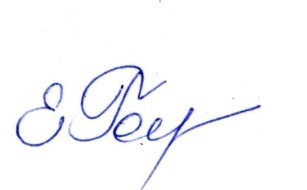 Начальник МУ «Управление образования 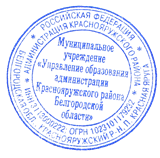 администрации Краснояружского района»                            Е.Г.Головенко